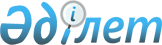 О предоставлении социальной помощи на зубопротезирование отдельным категориям граждан города Петропавловска на 2009 год
					
			Утративший силу
			
			
		
					Решение акима города Петропавловска Северо-Казахстанской области от 11 ноября 2009 года N 17. Зарегистрировано Управлением юстиции города Петропавловска Северо-Казахстанской области 18 ноября 2009 года N 13-1-1637 Утратило силу - решением акима города Петропавловска Северо-Казахстанской области от 31 мая 2012 года N 12

      Сноска. Утратило силу - решением акима города Петропавловска Северо-Казахстанской области от 31.05.2012 N 12      В соответствии с пунктом 2 статьи 33 Закона Республики Казахстан от 23 января 2001 года № 148-II «О местном государственном управлении и самоуправлении в Республике Казахстан», статьей 20 Закона Республики Казахстан от 28 апреля 1995 года № 2247 «О льготах и социальной защите участников, инвалидов Великой Отечественной войны и лиц, приравненных к ним», решением внеочередной 18 сессии Петропавловского городского маслихата от 29 июля 2009 года № 2 «О внесении изменений и дополнений в решение 12 сессии Петропавловского городского маслихата от 20 декабря 2008 года № 2 «О бюджете города Петропавловска на 2009 год», решением 20 сессии Петропавловского городского маслихата от 22 октября 2009 года № 3 «О внесении изменений и дополнений в решение 12 сессии Петропавловского городского маслихата от 20 декабря 2008 года № 2 «О бюджете города Петропавловска на 2009 год», аким города РЕШИЛ:



      1. Оказать социальную помощь на зубопротезирование (далее – социальная помощь) следующим категориям граждан города Петропавловска:

      участникам Великой Отечественной войны;

      инвалидам Великой Отечественной войны;

      лицам, приравненным по льготам и гарантиям к участникам Великой Отечественной войны;

      лицам, приравненным по льготам и гарантиям к инвалидам Великой Отечественной войны.



      2. Определить, что социальная помощь выплачивается государственным учреждением «Отдел занятости и социальных программ города Петропавловска» в пределах выделенных бюджетных ассигновании на основании:

      заявления, копии документа удостоверяющего личность, копии документа, удостоверяющего статус, копии книги регистрации граждан, счет-фактуры о стоимости зубопротезирования;

      документы, необходимые для получения социальной помощи, предоставляются в подлинниках и в копиях для сверки, после чего подлинники документов возвращаются заявителю;

      не более одного раза в год, в размере стоимости зубопротезирования из стали и пластмассы;

      предоставляется лицам, указанным в пункте 1 настоящего решения, постоянно проживающим на территории города и нуждающимся в зубопротезировании.



      3. Контроль за исполнением настоящего решения возложить на заместителя акима города Балтабаеву Г.К.



      4. Настоящее решение вступает в силу со дня государственной регистрации и вводится в действие по истечении десяти календарных дней, после дня его первого официального опубликования.      Аким

      города Петропавловска                      Н. Ашимбетов
					© 2012. РГП на ПХВ «Институт законодательства и правовой информации Республики Казахстан» Министерства юстиции Республики Казахстан
				